第三回　ＴＳＢ　ＯＰＥＮＳＯＦＴ-ＴＥＮＮＩＳ　ＣＨＡＭＰＩＯＮＳＨＩＰ　ＡＬＬ　ＴＯＫＡＩ主　　催　　ラケットプロショップ　Ｔ．Ｓ．Ｂ．後　　援　　愛知県ソフトテニス連盟　三重県ソフトテニス連盟　　　　　　　　岐阜県ソフトテニス連盟　静岡県ソフトテニス連盟　順不同特別協賛　　ヨネックス株式会社協　　賛　　ナガセケンコー株式会社　ミズノ株式会社　株式会社ルーセント日　　時　　令和６年２月１７日（土）９時～　　一般男子　団体戦令和６年２月１８日（日）９時～　　一般女子・３５女子・４５男子　団体戦※各カテゴリー、申し込みが３チーム以下の場合、開催を取りやめる場合があります。会　　場　　四日市ドーム　三重県四日市市羽津甲５１６９参加資格　　東海４県(愛知・岐阜・三重・静岡)に在勤在学在住の高校３年生以上　※主催者推薦の中学・高校のチームも参加【実業団・クラブチーム・高校３年生以上の即席チーム　など】参加上限数：　一般男子　７２チーム　一般女子　４０チーム　４５男子・３５女子　１５チーム※主催者推薦チームの参加を優先させていただく場合もあります。※同一クラブ・チーム名でのお申し込みは、３チームまでとします。競技方法現行のソフトテニスハンドブックによる、７ゲームマッチで行う３ペアの団体戦予選リーグ戦と決勝トーナメントにより行う（申し込み数により変更する場合もあります）登録人員　　６名～８名（登録人員のほかに監督・コーチいずれか１名はベンチへ入ることが出来る）申込方法　　申込書を当店ホームページ内のニュース欄からダウンロード　https://rs-tsb.com/news/電子メール・・右記アドレスに申し込み　racket.tsb@ozzio.jp郵送・・４７５-０８３７　愛知県半田市有楽町４-２５-１(ラケットプロショップT.S.B.)FAX・・０５６９－４７－６３００※受付は推薦チームも含め、先着順となります。お早めにお申し込み下さい。申込期日 ： 令和６年１月１４日（日）参加チームの発表：令和６年１月２８日（日）：➀当店ホームページ ②オープンチャットオープンチャットについて本大会特設のオープンチャットを開設し、参加チームの発表・大会当日の日程など随時、連絡事項を配信します。お申込み頂いたチームの代表者は、必ず締め切り日までに下記QRよりご登録をお願いします。（※複数名登録して頂いても構いませんが、必ず1名はご登録をお願いします。）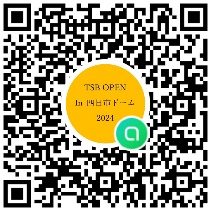 参加費　　1チーム：１万円※大会参加費は当日、到着受付の際に徴収します。表　彰　　 一般男子・一般女子　　優勝賞金　１０万円　　　　 　４５男子・３５女子　　優勝賞金　  ５万円その他　　  大会の組み合せは、大会一週間前までに公開します。選手変更などのご連絡は必要ありません。大会期間中の事故については一切責任を負いません。公認のユニフォーム・ゼッケンをご着用下さい。即席チーム等で、ゼッケンが必要な場合は簡易ゼッケンの作成もお受けします。1枚/２００円※ゼッケン作成が必要な場合は、申込書にご記入ください。個人情報は十分に管理し、大会連絡以外は使用いたしません。本大会に係わる動画・写真などの広報についての活用と一切の権利については、当店に帰属し、承諾するものとします。ラケットプロショップ　Ｔ.Ｓ.Ｂ.　ＴＥＬ：０５６９－３２－４６２６送信状不要ラケットプロショップT.S.B.FAX：0569-47-6300TSB OPEN申込書一般男子 ・ 一般女子 ・ ４５男子 ・ ３５女子※エントリー部門に○登録者※必ず、お申し込み頂いたチーム名のゼッケンをご着用下さい。作成が必要な場合は1枚/200円で作成致します。重要締め切り：令和6年1月21日（日）参加チームの発表は令和6年1月28日（日）に当店ホームページ・オープンチャットにて発表します。申し込み多数の場合、先着順により参加チームを確定致します。選手変更のご連絡は必要ありません。連絡事項がありましたらお書き下さい。チーム名代表者氏名県名県ご連絡先(電話番号)氏名ゼッケン作成が必要な場合は〇氏名ゼッケン作成が必要な場合は〇12345678